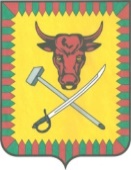 ПОСТАНОВЛЕНИЕАдминистрации муниципального района«Читинский район»от «29» июня 2017 г.                                                                                       № 1398«Об утверждении административного регламента по предоставлению муниципальной услуги «Предоставление земельных участков, находящихся в муниципальной собственности, и земельных участков, государственная собственность на которые не разграничена, в аренду без проведения торгов»	В соответствии с Федеральным законом от 27 июля 2010 года № 210-ФЗ «Об организации предоставления государственных и муниципальных услуг», постановление администрации муниципального района «Читинский район» от 20.06.2011 года № 999 «О разработке и утверждении административных регламентов исполнения муниципальных функций и административных регламентов предоставления муниципальных услуг», Администрация муниципального района «Читинский район»,постановляет:Утвердить прилагаемый Административный регламент «Предоставление земельных участков, находящихся в муниципальной собственности, и земельных участков, государственная собственность на которые не разграничена, в аренду без проведения торгов».Признать утратившим силу постановление администрации муниципального района «Читинский район» от 17.09.2012 года № 3090 «Об утверждении административного регламента по предоставлению муниципальной услуги «Предоставление земельных участков, находящихся в муниципальной собственности, и земельных участков, государственная собственность на которые не разграничена, в аренду без проведения торгов».Опубликовать настоящее постановление в уполномоченных органах печати и разместить в информационно-телекоммуникационной сети «Интернет» на официальном сайте Администрации муниципального района «Читинский район».И.о. руководителя администрации                                                   С.В. ФесюкУтвержден постановлением администрации муниципального района «Читинский район» №  1398от «29» июня  2017 г.Административный регламент по предоставлению муниципальной  услуги «Предоставление земельных участков, находящихся в муниципальной собственности, и земельных участков, государственная собственность на которые не разграничена, в аренду без проведения торгов»1. Общие положения1.1. Предмет регулирования регламента1.1.1 Настоящий административный регламент Администрации муниципального района «Читинский район»  по предоставлению муниципальной услуги «Предоставление земельных участков, находящихся в муниципальной собственности, и земельных участков, государственная собственность на которые не разграничена, в аренду без проведения торгов» (далее – Административный регламент) разработан в целях повышения качества исполнения результатов предоставления муниципальной услуги.Административный регламент направлен на обеспечение доступности и открытости для юридических лиц сведений о муниципальной услуге, а также определяет сроки и последовательность действий (административных процедур) при осуществлении полномочий по предоставлению муниципальной услуги.1.2. Круг заявителейПолучателями муниципальной услуги в рамках настоящего Административного регламента являются юридические и физические лица, индивидуальные предприниматели, заинтересованные в предоставлении земельного участка для строительства объекта, а также их уполномоченные представители (далее - заявители).От имени физических лиц заявление о предоставлении муниципальной услуги (далее - заявление) могут подавать, в частности:законные представители (родители, опекуны, усыновители) несовершеннолетних в возрасте до 14 лет; несовершеннолетний в возрасте от 14 до 18 лет может подать заявление только с согласия своих законных представителей - родителей, усыновителей или попечителей (за исключением случаев объявления несовершеннолетнего полностью дееспособным (эмансипация) или его вступления в брак в порядке, установленном законодательством Российской Федерации);опекуны недееспособных граждан;представители, действующие в силу полномочий, основанных на нотариально удостоверенной доверенности или нотариально удостоверенном договоре.От имени юридического лица заявление может быть подано лицом, имеющим право действовать от имени юридического лица без доверенности, либо представителем, действующим на основании доверенности, оформленной в установленном законом порядке.От имени индивидуального предпринимателя заявление может быть подано лицом, имеющим право действовать от имени индивидуального предпринимателя на основании доверенности, оформленной в установленном законом порядке.1.3 Требования к порядку информирования о предоставлении муниципальной услуги1.3.1 Информацию о предоставлении муниципальной услуги можно получить: у специалистов Администрации, осуществляющих предоставление муниципальной услуги (далее - специалисты Администрации), по месту нахождения Администрации по адресу: Забайкальский край, . Чита, ул. Ленина, 157; по телефонам Администрации: 8 (302-2) 32-00-24, 21-22-35, 21-05-14 (факс); путем письменного обращения в Администрацию; посредством обращения в Администрацию по электронной почте: аdm320091@yandex.ru; в информационно-телекоммуникационной сети «Интернет» на официальном сайте Администрации: http://www.chitinsky.e-zab.ru; из информационного стенда, оборудованного возле Управления градостроительства и земельных отношений Администрации;При предоставлении муниципальной услуги отсутствует телефон-автоинформатор.1.3.2 График приема заявителей, выдача документов по предоставлению муниципальной услуги:1.3.2.1 График приема заявителей, выдача документов по предоставлению муниципальной услуги в Администрации:Понедельник, вторник, среда, четверг: с 09-00 до 13-00;Обед – с 13.00 до 14.00; Суббота, воскресенье: выходные дни.1.3.3 Информация о сроке завершения подготовки документов и возможности их получения сообщается заявителю при подаче документов.Информация об отказе в предоставлении муниципальной услуги вручается заявителю или направляется заявителю заказным письмом с уведомлением.1.3.4 При информировании заявителей по телефону о порядке предоставления муниципальной услуги, о сроке завершения подготовки документов и возможности их получения специалисты Администрации должны представиться, назвать наименование Администрации, сообщить график приема заявителей, выдача документов и адрес местонахождения Администрации. Специалисты Администрации не осуществляют консультирование заявителей, выходящее за рамки информирования о предоставлении муниципальной услуги.2. Стандарт предоставления муниципальной услуги2.1. Наименование муниципальной услуги Предоставление земельных участков, находящихся в муниципальной собственности, и земельных участков, государственная собственность на которые не разграничена, в аренду без проведения торгов.2.2. Наименование Администрации муниципального образования, предоставляющую муниципальную услугуАдминистрация муниципального района «Читинский район» (далее - Администрация).В процессе предоставления муниципальной услуги Администрация взаимодействует с: Управлением Федеральной службы государственной регистрации, кадастра и картографии по Забайкальскому краю;Управлением Федеральной налоговой службы по Забайкальскому краю.;КГАУ «МФЦ».Взаимодействие заключается в направлении дополнительных запросов по предоставлению документов и материалов, необходимых для рассмотрения заявления о предоставлении муниципальной услуги.2.3. Описание результата предоставления муниципальной услугиКонечным результатом предоставления муниципальной услуги является заключение договора аренды земельного участка, государственная собственность на который не разграничена либо договора аренды земельного участка, находящегося в муниципальной собственности муниципального района «Читинский район» (далее  –  договор аренды земельного участка), либо мотивированного отказа в предоставлении земельного участка в аренду.Процедура предоставления муниципальной услуги завершается путем получения заявителем:договора аренды земельного участка; мотивированного отказа в предоставлении земельного участка в аренду.2.4. Срок предоставления муниципальной услуги2.4.1. В течение десяти дней со дня поступления заявления о предоставлении в аренду земельного участка Администрация возвращает это заявление заявителю, если оно не соответствует положениям пункта 1 статьи 3919 Земельного кодекса Российской Федерации, подано в иной уполномоченный орган или к заявлению не приложены документы, предоставляемые в соответствии с пунктом 2.6 настоящего Административного регламента. При этом Администрацией должны быть указаны причины возврата заявления о предоставлении земельного участка в аренду.2.4.2. В срок не более чем тридцать дней со дня поступления заявления о предоставлении земельного участка в аренду Администрация рассматривает поступившее заявление, проверяет наличие или отсутствие оснований, предусмотренных пунктом 2.11 настоящего Административного регламента, и по результатам указанных рассмотрения и проверки совершает одно из следующих действий:1) осуществляет подготовку проекта договора аренды земельного участка в трех экземплярах и их подписание, а также направляет проекты указанного договора для подписания заявителю, если не требуется образование испрашиваемого земельного участка или уточнение его границ;2) принимает решение об отказе в предоставлении земельного участка при наличии хотя бы одного из оснований, предусмотренных пунктом 2.11 настоящего Административного регламента, и направляет принятое решение заявителю. В указанном решении должны быть указаны все основания отказа.2.5. Перечень нормативных правовых актов, регулирующих отношения, возникающие в связи с предоставлением муниципальной услуги Предоставление муниципальной услуги осуществляется в соответствии с:Конституцией Российской Федерации («Российская газета», 1993, № 237);Гражданским кодексом Российской Федерации (часть первая) от 30 ноября 1994 года № 51-ФЗ («Российская газета», 1994, № 238-239);Гражданским кодексом Российской Федерации (часть вторая) от 26 января 1996 года № 14-ФЗ («Российская газета», 1996, № 23, 24, 25);Земельным кодексом Российской Федерации от 25 октября 2001 года № 136-Ф3 («Российская газета», 2001, № 211-212);Гражданским процессуальным кодексом Российской Федерации от 14 ноября 2002 года № 138-Ф3 («Российская газета», 2002, № 220);Федеральным законом от 21 июля 1997 года № 122-ФЗ «О государственной регистрации прав на недвижимое имущество и сделок с ним» («Российская газета», 1997, № 145);Федеральным законом от 25 октября 2001 года № 137-Ф3 «О введении в действие Земельного кодекса Российской Федерации» («Российская газета», 2001, № 211-212);Федеральным законом от 02 мая 2006 года N 59-ФЗ «О порядке рассмотрения обращений граждан Российской Федерации» («Российская газета», 2006, № 95);Федеральным законом от 24 июля 2007 года № 221-ФЗ «О государственном кадастре недвижимости» («Российская газета», 2007, № 165);Федеральным законом от 27 июля 2006 года № 152-ФЗ «О персональных данных» («Российская газета», 2006, № 165);Федеральным законом от 09 февраля 2009 года № 8-ФЗ «Об обеспечении доступа к информации о деятельности государственных органов и органов местного самоуправления» («Российская газета», 2009, № 25);Федеральным законом от 27 июля 2010 года № 210-ФЗ «Об организации предоставления государственных и муниципальных услуг» («Российская газета», 2010, № 168);Федеральным законом от 06 апреля 2011 года № 63-Ф3 «Об электронной подписи» («Российская газета», 2011, № 75);постановлением Правительства Российской Федерации от 07 июля 2011 года № 553 «О порядке оформления и представления заявлений и иных документов, необходимых для предоставления государственных и (или) муниципальных услуг, в форме электронных документов» (Собрание законодательства Российской Федерации, 2011, № 29);постановлением Правительства Российской Федерации от 25 июня 2012 года № 634 «О видах электронной подписи, использование которых допускается при обращении за получением государственных и муниципальных услуг» («Российская газета», 2012, № 148).приказом Министерства экономического развития Российской Федерации от 12 января 2015 года № 1 «Об утверждении перечня документов, подтверждающих право заявителя на приобретение земельного участка без проведения торгов» (официальный интернет-портал правовой информации: www.pravo.gov.ru, 2015);Законом Забайкальского края от 01 апреля 2009 года № 152-ЗЗК «О регулировании земельных отношений на территории Забайкальского края» («Забайкальский рабочий», 2009, № 62);Законом Забайкальского края от 30 июня 2015 года № 1194-ЗЗК «Об установлении критериев, которым должны соответствовать объекты
социально-культурного и коммунально-бытового назначения, масштабные
инвестиционные проекты, для размещения (реализации) которых допускается предоставление земельных участков, находящихся в собственности Забайкальского края, муниципальной собственности, и земельных участков на территории Забайкальского края, государственная собственность на которые не разграничена, в аренду без проведения торгов»  (официальный интернет-портал правовой информации: www.pravo.gov.ru, 2015);постановление Правительства Забайкальского края от 19 июня 2015 года № 305 «Об утверждении Порядка определения размера арендной платы за земельные участки, находящиеся в собственности Забайкальского края, а также земельные участки, государственная собственность на которые не разграничена, на территории Забайкальского края, предоставленные в аренду без торгов»  (официальный интернет-портал правовой информации: www.pravo.gov.ru, 2015);Уставом муниципального района «Читинский район»;Настоящим административным регламентом;Иными нормативными правовыми актами Российской Федерации, Забайкальского края, муниципального района «Читинский район».2.6. Исчерпывающий перечень документов, необходимых в соответствии с нормативными правовыми актами для предоставления муниципальной услуги, и услуг, которые являются необходимыми и обязательными для предоставления муниципальной услуги, подлежащих предоставлению заявителем2.6.1. Для оформления земельного участка в аренду заявители представляют в Администрацию или в филиал КГАУ «МФЦ» заявление по форме согласно приложению № 1 к настоящему Административному регламенту и прилагают к нему документы согласно перечню, утвержденному приказом Министерства экономического развития Российской Федерации от 12 января 2015 года № 1 «Об утверждении перечня документов, подтверждающих право заявителя на приобретение земельного участка без проведения торгов».Заявление о предоставлении муниципальной услуги и прилагаемые к нему документы, направленные в электронной форме, подписываются простой электронной подписью, за исключением случаев, когда законодательством Российской Федерации предусматривается обязанность их подписания усиленной квалифицированной электронной подписью.Не заверенные в установленном законом порядке документы представляются вместе с оригиналами для проверки их тождественности.В случае если для предоставления муниципальной услуги необходима обработка персональных данных лица, не являющегося заявителем, и если в соответствии с Федеральным законом от 27 июля 2006 года № 152-ФЗ «О персональных данных» обработка таких персональных данных может осуществляться с согласия указанного лица, при обращении за получением государственной услуги заявитель дополнительно представляет документы, подтверждающие получение согласия указанного лица или его законного представителя на обработку персональных данных указанного лица. Документы, подтверждающие получение согласия, могут быть представлены, в том числе в электронном виде. Действие данного подпункта не распространяется на лиц, признанных безвестно отсутствующими, и на разыскиваемых лиц, место нахождения которых не установлено уполномоченным федеральным органом исполнительной власти.2.6.2. Перечень документов, прилагаемых к заявлению:1) распоряжение высшего должностного лица субъекта Российской Федерации; 2) кадастровый паспорт испрашиваемого земельного участка либо кадастровая выписка об испрашиваемом земельном участке;3) выписка из Единого государственного реестра прав на недвижимое имущество и сделок с ним (далее - ЕГРП) о правах на приобретаемый земельный участок или уведомление об отсутствии в ЕГРП запрашиваемых сведений о зарегистрированных правах на указанный земельный участок;4) выписка из Единого государственного реестра о юридическом лице, являющемся заявителем;5) копия документа, подтверждающего полномочия представителя заявителя;6) заверенный перевод на русский язык документов о государственной регистрации юридического лица в соответствии с законодательством иностранного государства в случае, если заявителем является иностранное юридическое лицо.2.6.3. Заявители вправе представить и иные документы, которые, по их мнению, имеют значение для рассмотрения заявления.2.7. Исчерпывающий перечень документов, необходимых в соответствии с нормативными правовыми актами для предоставления муниципальной услуги, которые находятся в распоряжении государственных органов, органов местного самоуправления и иных органов, участвующих в предоставлении государственных или муниципальных услуг, и которые заявитель вправе представитьПри подаче заявления в Администрацию либо в КГАУ «МФЦ» в соответствии с соглашением о взаимодействии самостоятельно запрашивают в рамках межведомственного информационного взаимодействия:1) кадастровый паспорт испрашиваемого земельного участка либо кадастровая выписка об испрашиваемом земельном участке в федеральном органе исполнительной власти, уполномоченном на государственную регистрацию прав на недвижимое имущество и сделок с ним;2) выписка из ЕГРП о правах на приобретаемый земельный участок или уведомление об отсутствии в ЕГРП запрашиваемых сведений о зарегистрированных правах на указанный земельный участок в федеральном органе исполнительной власти, уполномоченном на государственную регистрацию прав на недвижимое имущество и сделок с ним;3) выписка из Единого государственного реестра о юридическом лице, являющемся заявителем, в федеральном органе исполнительной власти, осуществляющем государственную регистрацию юридических лиц. Заявитель вправе представить указанные в данном пункте настоящего Административного регламента документы и информацию в Администрацию либо КГАУ «МФЦ» по собственной инициативе.2.8. Запрет на требование от заявителя избыточных документов и информации или осуществления избыточных действийАдминистрация либо филиал КГАУ «МФЦ» не вправе требовать от заявителя:представления документов и информации или осуществления действий, представление или осуществление которых не предусмотрено нормативными правовыми актами, регулирующими отношения, возникающие в связи с предоставлением муниципальной услуги;представления документов и информации, которые в соответствии с нормативными правовыми актами Российской Федерации, нормативными правовыми актами Забайкальского края и муниципальными правовыми актами находятся в распоряжении государственных органов, предоставляющих государственную услугу, иных государственных органов, органов местного самоуправления и (или) подведомственных государственным органам и органам местного самоуправления организаций, участвующих в предоставлении государственных или муниципальных услуг,  за исключением документов, указанных в части 6 статьи 7 Федерального закона от 27 июля 2010 года № 210-ФЗ «Об организации предоставления государственных и муниципальных услуг».2.9. Исчерпывающий перечень оснований для отказа в приеме документов, необходимых для предоставления муниципальной услуги1) обращение с заявлением неуполномоченного лица;2) непредоставление заявителем документов, указанных в пункте 2.6 настоящего Административного регламента.2.10. Исчерпывающий перечень оснований для возврата документов, необходимых для предоставления муниципальной услуги, заявителю1) заявление по форме и содержанию не соответствует положениям пункта 1 статьи 39.17 Земельного кодекса Российской Федерации;2) распоряжение земельным участком не относится к полномочиям Администрации;3) непредоставление заявителем документов, указанных в пункте 2.6 настоящего Административного регламента.2.11. Исчерпывающий перечень оснований для приостановления или отказа в предоставлении муниципальной услугиОснования для приостановления муниципальной услуги отсутствуют.2.12. Основаниями для отказа в предоставлении муниципальной услуги являются:1) с заявлением о предоставлении земельного участка обратилось лицо, которое в соответствии с земельным законодательством не имеет права на приобретение земельного участка в аренду для строительства без проведения торгов;2) испрашиваемый земельный участок обременен правами третьих лиц;3) на указанном в заявлении земельном участке расположены здание, объект незавершенного строительства, сооружение (в том числе сооружение, строительство которого не завершено) принадлежащие третьим лицам;4) указанный в заявлении о предоставлении земельный участок является изъятым из оборота или ограниченным в обороте;5) указанный в заявлении земельный участок зарезервирован или изъят для государственных или муниципальных нужд;6) указанный в заявлении о предоставлении земельный участок расположен в границах территории, в отношении которой с другим лицом заключен договор о развитии застроенной территории; 7) указанный в заявлении о предоставлении земельный участок образован из земельного участка, в отношении которого с другим лицом заключен договор о комплексном освоении территории, за исключением случаев, если такой земельный участок предназначен для размещения объектов федерального значения, объектов регионального значения или объектов местного значения и с заявлением обратилось лицо, уполномоченное на строительство указанных объектов;8) указанный в заявлении о предоставлении земельный участок является предметом аукциона, извещение о проведении которого размещено на официальном сайте Российской Федерации в информационно-телекоммуникационной сети «Интернет» для размещения информации о проведении торгов, определенном Правительством Российской Федерации;9) указанный в заявлении о предоставлении земельный участок образован за счет лица заинтересованного в предоставлении и имеются заявления заинтересованных в предоставлении земельного участка лиц, о проведении аукциона в отношении которого решение об отказе в проведении аукциона не принято; 10) разрешенное использование земельного участка не соответствует целям использования такого земельного участка указанным в заявлении о предоставлении земельного участка;11) указанный в заявлении земельный участок в соответствии с утвержденными документами территориального планирования и (или) документацией по планировке территории предназначен для размещения объектов федерального значения, объектов регионального значения или объектов местного значения и с заявлением обратилось лицо, не уполномоченное на строительство этих объектов;12) указанный в заявлении земельный участок предназначен для размещения здания, сооружения в соответствии с государственной программой Российской Федерации, государственной программой субъекта Российской Федерации и с заявлением  обратилось лицо, не уполномоченное на строительство этих здания, сооружения;13) предоставление земельного участка на заявленном виде прав не допускается;14) в отношении земельного участка, указанного в заявлении о его предоставлении, не установлен вид разрешенного использования;15) указанный в заявлении о предоставлении земельного участка земельный участок не отнесен к определенной категории земель;16) в отношении земельного участка, указанного в заявлении о его предоставлении, принято решение о предварительном согласовании его предоставления, срок действия которого не истек, и с заявлением о предоставлении земельного участка обратилось иное не указанное в этом решении лицо; 17) указанный в заявлении о предоставлении земельного участка земельный участок изъят для государственных или муниципальных нужд и указанная в заявлении цель предоставления такого земельного участка не соответствует целям, для которых такой земельный участок был изъят, за исключением земельных участков, изъятых для государственных или муниципальных нужд в связи с признанием многоквартирного дома, который расположен на таком земельном участке, аварийным и подлежащим сносу или реконструкции;18) границы земельного участка, указанного в заявлении о его предоставлении, подлежат уточнению в соответствии с федеральным законом «О государственном кадастре недвижимости»;19) площадь земельного участка, указанного в заявлении о его предоставлении, превышает его площадь, указанную в схеме расположения земельного участка, проекте межевания территории, в соответствии с которыми такой земельный участок образован, более чем на десять процентов. 2.13. Перечень услуг, которые являются необходимыми и обязательными для предоставления муниципальной услугиУслуги, являющиеся необходимыми и обязательными для предоставления муниципальной услуги, отсутствуют.2.14. Порядок, размер и основания взимания государственной пошлины или иной платы, взимаемой за предоставление муниципальной услугиМуниципальная услуга и предоставление информации о ней осуществляются бесплатно.2.15. Порядок, размер и основания взимания платы за предоставление услуг, которые являются необходимыми и обязательными для предоставления муниципальной услуги, включая информацию о методике расчета размера такой платыВ связи с отсутствием услуг, являющихся необходимыми и обязательными для предоставления муниципальной услуги, основания для взимания платы за предоставление услуг, отсутствуют.2.16. Максимальный срок ожидания в очереди при подаче запроса о предоставлении государственной услуги, услуги, предоставляемой организацией, участвующей в предоставлении муниципальной услуги, и при получении результата предоставления таких услугМаксимальное время ожидания в очереди при подаче и получении документов заявителями в Администрацию не должно превышать 15 минут.2.17. Срок и порядок регистрации заявления о предоставлении муниципальной услугиВ день приема документов в Администрации сотрудник, уполномоченный на прием заявлений, принимает и производит регистрацию документов (далее - специалист Администрации).Заявления и прилагаемые к ним документы, принятые сотрудниками КГАУ «МФЦ», ежедневно доставляются курьерской службой КГАУ «МФЦ» в Администрацию.Организация курьерской доставки документов, а также ответственность за сохранность и комплектность принятых документов возлагается на КГАУ «МФЦ».Специалист Администрации принимает от курьера КГАУ «МФЦ» поступившие документы, проверяя их количество и комплектность.Специалист Администрации в течение одного рабочего дня со дня поступления документов производит их регистрацию в Журнале регистрации приема граждан (далее – Журнал) и проставляет входящий штамп.2.18. Требования к помещениям, в которых предоставляется муниципальная услуга, местам ожидания и приема заявителей, информационным стендам2.18.1. При входе в помещения Администрации и КГАУ "МФЦ" установлены вывески с наименованием соответствующего органа (учреждения).Вход в помещения администрации муниципального района «Читинский район» и филиал КГАУ «МФЦ» оборудуется пандусами, расширенными проходами, позволяющими обеспечить беспрепятственный доступ инвалидов, включая инвалидов-колясочников.При возможности около здания Администрации и филиала КГАУ «МФЦ» организуются парковочные места для автотранспорта. Доступ заявителей к парковочным местам является бесплатным.На стоянке (остановке) автотранспортных средств выделяется не менее 10 процентов мест (но не менее одного места) для парковки специальных автотранспортных средств, которые не должны занимать иные транспортные средства. Инвалиды пользуются местами для парковки специальных автотранспортных средств бесплатно.2.18.2. Прием (выдача) документов и консультирование заявителей осуществляется в кабинетах земельного отдела либо в помещениях КГАУ "МФЦ".Места приема заявителей должны быть оборудованы табличками с указанием фамилии, имени, отчества и должности специалистов Администрации и КГАУ "МФЦ".Каждое рабочее место специалиста организовывается с учетом эргономических принципов и должно быть оборудовано персональным компьютером с возможностью доступа к необходимым информационным базам данных и печатающим устройствам, копировальной техникой, средствами телефонной связи.2.18.3. Места ожидания и приема заявителей должны соответствовать требованиям безопасности труда, комфортным условиям для заявителей и оптимально удобным условиям работы специалистов.Места ожидания в очереди на подачу или получение документов оборудуются стульями и информационным стендом. Количество мест ожидания определяется исходя из фактической нагрузки и возможностей для их размещения в здании.Места для приема заявителей, получения информации и заполнения необходимых документов оборудуются стульями, столами и обеспечиваются образцами заполнения документов и канцелярскими принадлежностями.Оформление визуальной, текстовой и мультимедийной информации о порядке предоставления муниципальной услуги должно соответствовать оптимальному зрительному и слуховому восприятию этой информации заинтересованными лицами.2.18.4. Все места предоставления муниципальной услуги оборудуются противопожарной системой и средствами пожаротушения. Вход и выход из помещения оборудуются соответствующими указателями.2.18.5. Информационный стенд оборудуется возле кабинетов земельного отдела. На информационном стенде размещается следующая информация:почтовый адрес Администрации;адрес официального сайта Администрации в информационно-телекоммуникационной сети "Интернет" и адрес электронной почты Администрации; почтовый адрес КГАУ "МФЦ";адрес официального сайта КГАУ "МФЦ" в информационно-телекоммуникационной сети "Интернет";справочные телефоны Администрации; справочные телефоны КГАУ "МФЦ";график приема заявителей, выдача документов по предоставлению муниципальной услуги в Администрации;номера кабинетов, фамилии, имена, отчества и должности специалистов Администрации, ответственных за предоставление муниципальной услуги;график приема заявителей, выдача документов по предоставлению муниципальной услуги в КГАУ "МФЦ";текст настоящего Административного регламента (полная версия размещается на сайте, извлечения из регламента - на стенде);выдержки из нормативных правовых актов, содержащих нормы, регулирующие деятельность по предоставлению муниципальной услуги;перечень документов, которые необходимо представить заявителям; образец заполнения бланка заявления;порядок предоставления муниципальной услуги в виде блок-схемы. Тексты материалов печатаются удобным для чтения шрифтом, без исправлений, наиболее важные места рекомендуется выделять другим шрифтом.2.18.6. Администрация должна быть оснащена рабочими местами с доступом к автоматизированным информационным системам обеспечивающим:а) формирование межведомственных запросов в государственные органы, органы местного самоуправления и (или) подведомственные государственным органам и органам местного самоуправления организации, участвующие в предоставлении муниципальной услуги;б) ведение и хранение дела заявителя в электронной форме;в) предоставление по запросу заявителя сведений о ходе предоставления муниципальной услуги;г) предоставление сведений по межведомственному запросу государственных органов, органов местного самоуправления и (или) подведомственных государственным органам и органам местного самоуправления организаций, участвующие в предоставлении государственных или муниципальных услуг.2.18.7. Помещения КГАУ "МФЦ" должны соответствовать требованиям, установленным для многофункциональных центров предоставления государственных (муниципальных) услуг.2.19. Показатели доступности и качества муниципальной услуги2.19.1. Показателями доступности муниципальной услуги являются:- обеспечение информирования граждан о работе Администрации и предоставляемой муниципальной услуге (размещение информации на официальном сайте: http://www.chitinsky.e-zab.ru;- обеспечение информирования граждан о работе КГАУ "МФЦ" и предоставляемой муниципальной услуге (размещение информации на официальном сайте: http://www.mtc-chita.ru);- ясность и качество информации, объясняющей порядок и условия предоставления муниципальной услуги (включая необходимые документы), информация о правах заинтересованного лица;- условия доступа к территории, зданию Администрации, КГАУ "МФЦ" (территориальная доступность, транспортная доступность), наличие необходимого количества парковочных мест. На территориях, прилегающих к месту расположения Администрации и КГАУ "МФЦ", имеются организованные в соответствии с правилами дорожного движения парковочные места, в том числе места для парковки транспортных средств инвалидов. Доступ заявителей к парковочным местам является бесплатным.2.19.2. Показателями качества предоставления услуги являются: открытость информации о муниципальной услуге; своевременность предоставления муниципальной услуги;точное соблюдение требований законодательства и настоящего Административного регламента при предоставлении муниципальной услуги;компетентность специалистов Администрации и КГАУ "МФЦ" в вопросах предоставления муниципальной услуги;вежливость и корректность специалистов Администрации и КГАУ "МФЦ";комфортность ожидания и получения муниципальной услуги;отсутствие жалоб.2.20. Срок регистрации заявления о предоставлении муниципальной услуги не должен превышать одного дня.2.21. Для получения информации по вопросам предоставления муниципальной услуги, в том числе о ходе предоставления муниципальной услуги, заявитель обращается:в устной форме лично в часы приема или по телефону в соответствии с режимом работы Администрации, КГАУ "МФЦ";в письменной форме лично или почтовым отправлением в адрес Администрации, КГАУ "МФЦ";При получении от заявителя письменного обращения лично, посредством почтового отправления, о предоставлении информации по вопросам предоставления муниципальной услуги, в том числе о ходе предоставления муниципальной услуги, информирование осуществляется в письменной форме. Обращение регистрируется в день поступления в Администрацию.Письменный ответ подписывается Руководителем Администрации или уполномоченным им лицом, содержит фамилию и номер телефона исполнителя и выдается заявителю лично или направляется по почтовому адресу, указанному в обращении.Если в письменном обращении не указаны фамилия, имя, отчество (при наличии) заявителя, направившего обращение, и почтовый адрес, адрес электронной почты, по которому должен быть направлен ответ, ответ на обращение не дается.Ответ на обращение направляется заявителю в течение 30 дней со дня регистрации обращения в Администрации.3. Состав, последовательность и сроки выполнения административных процедур, требования к порядку их выполнения3.1. Последовательность выполнения административных процедур3.1.1. Предоставление муниципальной услуги включает в себя следующие административные процедуры:1) прием и регистрация заявления и прилагаемых к нему документов;2) проверка заявления и прилагаемых к нему документов, принятие решения о возврате заявления заявителю;3) подготовка и заключение проекта договора аренды земельного участка либо подготовка письма об  отказе в предоставлении земельного участка в аренду;4) информирование заявителя о подписанном проекте договора аренды земельного участка, письме об отказе в предоставлении земельного участка в аренду и возможности получения документов.3.1.2. Блок-схема предоставления муниципальной услуги приведена в приложении № 2  к настоящему Административному регламенту.3.2. Прием и регистрация заявления и прилагаемых к нему документов3.2.1. Основанием для начала административной процедуры является поступление в Администрацию заявления и прилагаемых к нему документов. Регистрация поступившего заявления производится в общем отделе Администрации. При приеме заявления и прилагаемых к нему документов специалисты Администрации:проверяет документ, удостоверяющий личность заявителя, а для представителя заявителя - оформленную надлежащим образом доверенность или иные документы, удостоверяющие полномочия представителя, и документ, удостоверяющий личность представителя заявителя;проверяет правильность оформления заявителем заявления;проверяет комплектность и срок действия документов, представленных заявителем;сверяет с оригиналами копии документов, прилагаемых к заявлению, при этом проверяют, не произошло ли при копировании изменение содержания копии документа по сравнению с его оригиналом, гарантирует ли копирование тождественность копии документа и его оригинала.В день приема заявления и прилагаемых к нему документов сотрудник, уполномоченный на прием заявлений, формирует результат административной процедуры по приему документов и передает заявление в порядке делопроизводства для рассмотрения Руководителем или уполномоченным им лицом.Заявления и прилагаемые к ним документы, принятые специалистами КГАУ "МФЦ", ежедневно доставляются курьерской службой КГАУ "МФЦ" в Администрацию. Организация курьерской доставки документов, а также ответственность за сохранность и комплектность принятых документов возлагается на КГАУ "МФЦ". сотрудник, уполномоченный на прием заявлений, принимает от курьера КГАУ "МФЦ" поступившие документы, проверяя их количество и комплектность.3.2.2. Специалист Администрации в течение одного рабочего дня со дня поступления заявления и прилагаемых к нему документов производит их регистрацию в Журнале регистрации приема граждан (далее – Журнал), проставляет входящий штамп и передает Руководителю или уполномоченному им лицу.3.2.3. Руководитель или уполномоченное им лицо в течение одного рабочего дня рассматривает заявление и прилагаемые к нему документы и передает их начальнику отдела земельных отношений Администрации муниципального района «Читинский район» (далее – начальник отдела земельных отношений).3.2.4. Начальник отдела земельных отношений в течение одного рабочего дня рассматривает заявление и прилагаемые к нему документы и определяет специалиста указанного отдела, ответственного за обработку документов.3.2.5. Документы, которые находятся в распоряжении государственных органов, органов местного самоуправления и (или) подведомственных государственным органам и органам местного самоуправления организаций, участвующих в предоставлении государственных или муниципальных услуг, за исключением документов, указанных в части 6 статьи 7 Федерального закона от 27 июля 2010 года № 210-ФЗ «Об организации предоставления государственных и муниципальных услуг» запрашиваются Администрацией либо филиалом КГАУ «МФЦ» в соответствии с соглашением о взаимодействии с использованием системы межведомственного электронного взаимодействия.Ответственный исполнитель Администрации осуществляет подготовку и направление запроса в государственные органы, органы местного самоуправления и (или) подведомственные государственным органам и органам местного самоуправления организации, участвующие в предоставлении государственных или муниципальных услуг, в распоряжении которых находятся документы, необходимые для предоставления муниципальной услуги.Направление запроса осуществляется по каналам системы межведомственного электронного взаимодействия.Максимальный срок выполнения данного действия составляет 5 рабочих дней со дня поступления заявления и прилагаемых к нему документов в Администрацию либо в КГАУ "МФЦ".Результатом запроса является получение из государственных органов, органов местного самоуправления и (или) подведомственных государственным органам и органам местного самоуправления организаций, участвующих в предоставлении государственных или муниципальных услуг, запрашиваемых документов либо отказа в их предоставлении.3.3. Проверка заявления и прилагаемых к нему документов, принятие решения о возврате заявления заявителю3.3.1. Основанием для начала административного действия является получение заявления и прилагаемых к нему документов Исполнителем, ответственным за отработку документов.3.3.2 Документы, находящиеся в распоряжении государственных органов, органов местного самоуправления и (или) подведомственных государственным органам и органам местного самоуправления организаций, участвующих в предоставлении государственных или муниципальных услуг, за исключением документов, указанных в части 6 статьи 7 Федерального закона от 27 июля 2010 года № 210-ФЗ «Об организации предоставления государственных и муниципальных услуг», запрашиваются Администрацией в соответствии с соглашением о взаимодействии с использованием системы межведомственного электронного взаимодействия.Ответственный исполнитель Администрации осуществляет подготовку и направление запроса в государственные органы, органы местного самоуправления и (или) подведомственные государственным органам и органам местного самоуправления организации, участвующие в предоставлении государственных или муниципальных услуг, в распоряжении которых находятся документы, необходимые для предоставления государственной услуги.Направление запроса осуществляется по каналам системы межведомственного электронного взаимодействия.Максимальный срок выполнения данного действия составляет 5 рабочих дней.Результатом запроса является получение из государственных органов, органов местного самоуправления и (или) подведомственных государственным органам и органам местного самоуправления организаций, участвующих в предоставлении государственных или муниципальных услуг, запрашиваемых документов, либо отказа в их предоставлении.3.3.3. Исполнитель, ответственный за обработку документов, проверяет поступившие заявление (содержание и правильность заполнения заявления) и прилагаемые к нему документы на их соответствие перечню, установленному пунктом 2.6 настоящего Административного регламента.3.3.4. В случае, если выявлены неточности в заявлении, либо приложены не все документы, установленные пунктом 2.6 настоящего Административного регламента, либо, в случае, если Администрация не распоряжается данным земельным участком, Исполнитель, ответственный за обработку документов, в течение трех рабочих дней готовит письмо о возврате заявителю заявления о предоставлении земельного участка в аренду с указанием причины возврата, который передается на согласование начальнику отдела земельных отношений Администрации.3.3.5. Начальник отдела земельных отношений Администрации в течение одного рабочего дня рассматривает подготовленный проект документа, визирует его, либо, при наличии ошибок возвращает Исполнителю, ответственному за обработку документов, на доработку.3.3.6. Далее проект письма о возврате заявителю заявления о предоставлении земельного участка в аренду передается на подпись начальнику Управления Администрации или должностному лицу, его замещающему, в соответствии с установленным в Администрации распределением обязанностей. В течение одного рабочего дня начальник Управления Администрации или должностное лицо, его замещающее, в соответствии с установленным в Администрации распределением обязанностей подписывает переданный документ либо возвращает его на доработку.Возвращенный документ находится на доработке у Исполнителя, ответственного за обработку документов, в течение одного рабочего дня.Специалист Администрации в течение одного рабочего дня регистрирует подписанные документы, о чем делается отметка в Журнале.3.3.7. Исполнитель, ответственный за обработку документов, в течение одного рабочего дня информирует заявителя о подготовленном документе и возможности его получения в Администрации.3.3.8. В случае если заявление и прилагаемые к нему документы были поданы заявителем в филиал КГАУ «МФЦ»,  документы направляются в филиал КГАУ «МФЦ» в порядке и сроки, установленные соглашением о взаимодействии между филиалом КГАУ «МФЦ» и Администрацией.3.3.9. Общий срок возврата заявления не должен превышать десяти дней со дня поступления заявления в Администрацию, в филиал КГАУ «МФЦ». 3.4. Подготовка и заключение проекта договора аренды земельного участка либо подготовка письма об  отказе в предоставлении земельного участка в аренду3.4.1.  Основанием для начала административного действия является отсутствие  оснований для возврата заявления заявителю.3.4.2. Подготовка проекта договора аренды земельного участка либо письма об отказе в предоставлении земельного участка в аренду принимается Администрацией в месячный срок со дня поступления заявления и прилагаемых к нему документов.В случае наличия оснований для отказа в предоставлении земельного участка в аренду, предусмотренных  пунктом  2.11 настоящего Административного регламента, Исполнитель готовит проект письма об отказе в предоставлении земельного участка. В случае отсутствия таких оснований Исполнитель готовит проект договора аренды земельного участка. 3.4.3. После завершения проверки заявления и прилагаемых к нему документов Исполнитель, ответственный за обработку документов, готовит проект договора аренды земельного участка в аренду либо проект письма об отказе в предоставлении земельного участка в аренду, который передается на согласование начальнику отдела земельных отношений Администрации.3.4.4. Исполнитель, ответственный за обработку документов, регистрирует подготовленный проект договора  аренды земельного участка в специальном журнале.3.4.5. Начальник отдела земельных отношений Администрации в течение одного рабочего дня рассматривает подготовленные проекты документов, визирует их, либо, при наличии ошибок, возвращает Исполнителю, ответственному за обработку документов, на доработку.3.4.6. Далее проекты документов передаются на подпись начальнику Управления Администрации или должностному лицу, его замещающему, в соответствии с установленным в Администрации распределением обязанностей. В течение одного рабочего дня начальник Управления Администрации или должностное лицо, его замещающее, в соответствии с установленным в Администрации распределением обязанностей подписывает переданные документы либо возвращает их на доработку.Возвращенные документы находятся на доработке у Исполнителя, ответственного за обработку документов, в течение одного рабочего дня.Специалист Администрации в течение одного рабочего дня регистрирует подписанные документы, о чем делается отметка в Журнале.3.5. Информирование заявителя о подписанном проекте договора аренды земельного участка, письме об отказе в предоставлении земельного участка в аренду и возможности получения документов3.5.1. Основанием для начала административного действия является подготовка Администрацией проекта договора аренды земельного участка либо принятие Администрацией решения об отказе в предоставлении земельного участка в аренду. 3.5.2. Исполнитель, ответственный за отработку документов, в течение трех рабочих дней информирует заявителей о подготовленном Администрацией проекта договора аренды земельного участка либо о принятии Администрацией решения об отказе в предоставлении земельного участка в аренду и возможности их получения в Администрации.3.5.3. В случае, если заявление о предоставлении муниципальной услуги и прилагаемые к нему документы были подано заявителем в КГАУ «МФЦ», проект договора аренды земельного участка либо письмо об отказе в предоставлении земельного участка в аренду направляются в филиал КГАУ «МФЦ» в порядке и сроки, установленные соглашением о взаимодействии между филиалом КГАУ «МФЦ» и Администрацией.3.5.4. Письмо об отказе в предоставлении земельного участка в аренду выдается заявителю под расписку в получении документов.Подписанный заявителем один экземпляр договора аренды земельного участка возвращается в Администрацию, остальные экземпляры передаются заявителю.4.Формы контроля за исполнением административного регламента4.1. Порядок осуществления текущего контроля за соблюдением и исполнением ответственными должностными лицами положений Административного регламента и иных нормативных правовых актов, устанавливающих требования к предоставлению муниципальной услуги, а также принятием ими решенийТекущий контроль за соблюдением последовательности действий, определяемых административными процедурами по предоставлению муниципальной услуги, и принятием решений осуществляется начальником Управления Администрации, ответственным за организацию работы по предоставлению муниципальной услуги.Периодичность осуществления текущего контроля - постоянно.4.2. Порядок и периодичность осуществления плановых и внеплановых проверок полноты и качества предоставления муниципальной услуги, в том числе порядок и формы контроля за полнотой и качеством предоставления муниципальной услугиПроверки полноты и качества предоставления муниципальной услуги осуществляются на основании правовых актов (постановлений) Администрации.Проверки могут быть плановыми (осуществляться на основании годовых планов работы Администрации) и внеплановыми.Плановые проверки проводятся в соответствии с планом работы Администрации, но не чаще одного раза в 2 года. Внеплановые проверки проводятся в случае поступления в Администрацию обращений заявителей с жалобами на нарушения их прав и законных интересов.Для проведения проверки полноты и качества проведения муниципальной услуги, в том числе внеплановой проверки, руководителем Администрации формируется комиссия, в состав которой включаются не менее 3 специалистов Администрации. Проверка предоставления муниципальной услуги проводится в течение 3 дней.Результаты деятельности комиссии оформляются в виде акта, в котором отмечаются выявленные недостатки и предложения по их устранению.Акт проверки подписывается всеми членами комиссии и утверждается Руководителем Администрации.По результатам проведенных проверок в случае выявления нарушений прав заявителей осуществляется привлечение виновных лиц к ответственности в соответствии с законодательством Российской Федерации.4.3. Ответственность муниципальных служащих Администрации за решения и действия (бездействие), принимаемые (осуществляемые) ими в ходе предоставления муниципальной услугиДисциплинарная ответственность специалистов закрепляется в их должностных регламентах в соответствии с требованиями Федерального закона от 02 марта 2007 года № 25-ФЗ "О муниципальной службе Российской Федерации".4.4 Требования к порядку и формам контроля за предоставлением муниципальной услуги, в том числе со стороны граждан, их объединений и организацийКонтроль за предоставлением муниципальной услуги со стороны граждан, их объединений и организаций осуществляется с использованием соответствующей информации, размещенной на официальном сайте Администрации, а также в порядке и формах, установленных законодательством Российской Федерации.5.Досудебный (внесудебный) порядок обжалования решений и действий (бездействия) органа, предоставляющего муниципальную услугу, а также должностных лиц, муниципальных служащих5.1 Информация для заявителя о его праве подать жалобу на решение и (или) действие (бездействие) Администрации и его должностных лиц при предоставлении муниципальной услуги5.1.1. Заявители имеют право на обжалование действий (бездействия) Администрации и его должностных лиц, и решений, осуществляемых (принятых) в ходе предоставления муниципальной услуги, в досудебном (внесудебном) порядке;5.2 Предмет жалобы5.2.1 Заявитель может обратиться с жалобой, в том числе в следующих случаях:1) нарушение срока регистрации запроса заявителя о предоставлении муниципальной услуги;2) нарушение срока предоставления муниципальной услуги;3) требование у заявителя документов, не предусмотренных нормативными правовыми актами Российской Федерации, нормативными правовыми актами Забайкальского края для предоставления муниципальной услуги;4) отказ в приеме документов, предоставление которых предусмотрено нормативными правовыми актами Российской Федерации, нормативными правовыми актами Забайкальского края для предоставления муниципальной услуги, у заявителя;5) отказ в предоставлении муниципальной услуги, если основания отказа не предусмотрены федеральными законами и принятыми в соответствии с ними иными нормативными правовыми актами Российской Федерации, нормативными правовыми актами Забайкальского края;6) затребование с заявителя при предоставлении муниципальной услуги платы, не предусмотренной нормативными правовыми актами Российской Федерации, нормативными правовыми актами Забайкальского края;7)отказ Администрации, должностного лица Администрации в исправлении допущенных опечаток и ошибок в выданных в результате предоставления муниципальной услуги документах либо нарушение установленного срока таких исправлений.5.3 Органы власти и уполномоченные на рассмотрение жалобы должностные лица, которым может быть направлена жалоба.5.3.1. Заявители могут обжаловать решение и (или) действие (бездействие) Администрации и его должностных лиц при предоставлении муниципальной услуги путем подачи жалобы руководителю Администрации, заместителю руководителя администрации муниципального района «Читинский район», курирующему соответствующее направление деятельности, главе муниципального района «Читинский район», органы прокуратуры, либо в суд.5.4 Порядок подачи и рассмотрения жалобы5.4.1. Жалоба может быть направлена руководителю Администрации по почте, факсимильной связью, через многофункциональный центр, с использованием информационно- телекоммуникационной сети «Интернет», официального сайта Администрации, Единого портала государственных и муниципальных услуг, Портала государственных и муниципальных услуг Забайкальского края либо портала федеральной государственной информационной системы, обеспечивающей процесс досудебного (внесудебного) обжалования решений и действий (бездействия), совершенных при предоставлении государственных и муниципальных услуг органами, предоставляющими государственные и муниципальные услуги, их должностными лицами, государственными и муниципальными служащими (далее - система досудебного обжалования), при наличии подключения к указанной системе, а также может быть принята при личном приеме заявителя согласно графику приема граждан.5.4.2 Жалоба должна в обязательном порядке содержать:1) наименование органа, предоставляющего муниципальную услугу, должностного лица органа, предоставляющего муниципальную услугу, либо государственного служащего, решения и действия (бездействие) которых обжалуются;2) фамилию, имя, отчество (последнее - при наличии), сведения о месте жительства заявителя - физического лица либо наименование, сведения о месте нахождения заявителя - юридического лица, а также номер (номера) контактного телефона, адрес (адреса) электронной почты (при наличии) и почтовый адрес, по которым должен быть направлен ответ заявителю (за исключением случая, когда жалоба направляется через систему досудебного обжалования). Гражданин в своем письменном обращении в обязательном порядке ставит личную подпись и дату;3) сведения об обжалуемых решениях и действиях (бездействии) органа, предоставляющего муниципальную услугу, должностного лица органа, предоставляющего муниципальную услугу, либо государственного служащего;4) доводы, на основании которых заявитель не согласен с решением и действием (бездействием) органа, предоставляющего муниципальную услугу, должностного лица органа, предоставляющего муниципальную услугу, либо государственного служащего. Заявителем могут быть представлены документы (при наличии), подтверждающие доводы заявителя, либо их копии.5.4.3 Должностное лицо, уполномоченное на рассмотрение жалобы, обязано:обеспечить объективное, всестороннее и своевременное рассмотрение жалобы,при желании заявителя - с участием заявителя, направившего жалобу, или его представителя;по результатам рассмотрения жалобы принять меры, направленные на восстановление или защиту нарушенных прав, свобод и законных интересов заявителя, дать письменный ответ по существу поставленных в жалобе вопросов.5.4.4 Должностное лицо, уполномоченное на рассмотрение жалобы, запрашивает, в том числе в электронной форме, необходимые для рассмотрения жалобы документы и материалы в иных государственных органах, органах местного самоуправления и у иных должностных лиц (в рамках действующего законодательства).5.4.5. В случае если в жалобе не указаны фамилия гражданина, направившего жалобу, и почтовый или электронный адрес, по которому должен быть направлен ответ, ответ на жалобу не дается.5.4.6 Жалоба, в которой обжалуется судебное решение, в течение семи дней со дня регистрации возвращается гражданину, направившему жалобу, с разъяснением порядка обжалования данного судебного решения.5.4.7 При получении жалобы, в которой содержатся нецензурные либо оскорбительные выражения, угрозы жизни, здоровью и имуществу должностного лица, а также членов его семьи, жалоба оставляется без ответа по существу поставленных в ней вопросов и в течение семи дней со дня регистрации жалобы гражданину, направившему жалобу, сообщается о недопустимости злоупотребления правом.5.4.8. В случае если текст жалобы не поддается прочтению, ответ на жалобу не дается, и она не подлежит направлению на рассмотрение должностному лицу, о чем в течение семи дней со дня регистрации жалобы сообщается гражданину, направившему жалобу, если его фамилия и почтовый или электронный адрес поддаются прочтению.5.4.9 В случае если в жалобе гражданина содержится вопрос, на который ему многократно давались письменные ответы по существу в связи с ранее направляемыми жалобами, и при этом в жалобе не приводятся новые доводы или обстоятельства, руководителем муниципального органа, правомочного рассматривать жалобу, либо уполномоченным на то должностным лицом принимается решение о безосновательности очередной жалобы и прекращении переписки с гражданином по данному вопросу. О данном решении в течение семи дней со дня его принятия уведомляется гражданин, направивший жалобу.5.4.10 В случае если ответ по существу поставленного в жалобе вопроса не может быть дан без разглашения сведений, составляющих государственную или иную охраняемую федеральным законом тайну, гражданину, направившему жалобу, в течение семи дней со дня регистрации жалобы сообщается о невозможности дать ответ по существу поставленного в нем вопроса в связи с недопустимостью разглашения указанных сведений.5.4.11 В случае если причины, по которым ответ по существу поставленных в жалобе вопросов не мог быть дан, в последующем были устранены, гражданин вправе вновь направить жалобу соответствующему должностному лицу.5.4.12 В случае установления в ходе или по результатам рассмотрения жалобы признаков состава административного правонарушения или преступления должностное лицо, наделенное полномочиями по рассмотрению жалоб, незамедлительно направляет имеющиеся материалы в органы прокуратуры.5.5 Сроки рассмотрения жалобы5.5.1 Жалоба, поступившая в орган, предоставляющий муниципальную услугу, подлежит рассмотрению должностным лицом, наделенным полномочиями по рассмотрению жалоб, в течение пятнадцати рабочих дней со дня ее регистрации, а в случае обжалования отказа органа, предоставляющего муниципальную услугу, должностного лица органа, предоставляющего муниципальную услугу, в приеме документов у заявителя либо в исправлении допущенных опечаток и ошибок или в случае обжалования нарушения установленного срока таких исправлений - в течение пяти рабочих дней со дня ее регистрации.5.6 Результат рассмотрения жалобы5.6.1 По результатам рассмотрения жалобы орган, предоставляющий муниципальную услугу, принимает одно из следующих решений:1) удовлетворяет жалобу, в том числе в форме отмены принятого решения, исправления допущенных органом, предоставляющим муниципальную услугу, опечаток и ошибок в выданных в результате предоставления муниципальной услуги документах, возврата заявителю денежных средств, взимание которых не предусмотрено нормативными правовыми актами Российской Федерации, нормативными правовыми актами Забайкальского края, а также в иных формах;2) отказывает в удовлетворении жалобы.5.7. Порядок информирования заявителя о результатах рассмотрения жалобы5.7.1. Не позднее дня, следующего за днем принятия решения, указанного в пункте 5.6 настоящего регламента, заявителю в письменной форме и по желанию заявителя в электронной форме направляется мотивированный ответ о результатах рассмотрения жалобы. В случае если жалоба была направлена с использованием системы досудебного обжалования ответ заявителю направляется посредством указанной системы.5.8 Право заявителя на получение информации и документов, необходимых для обоснования и рассмотрения жалобы5.8.1 При рассмотрении жалобы государственным органом или должностным лицом заявитель имеет право:1) представлять дополнительные документы и материалы либо обращаться с просьбой об их истребовании, в том числе в электронной форме;2) знакомиться с документами и материалами, касающимися рассмотрения жалобы, если это не затрагивает прав, свобод и законных интересов других лиц и если в указанных документах и материалах не содержатся сведения, составляющие государственную или иную охраняемую федеральным законом тайну;3) получать письменный ответ по существу поставленных в жалобе вопросов, за исключением случаев, предусмотренных федеральным законом, уведомление о переадресации жалобы в государственный орган, орган местного самоуправления или должностному лицу, в компетенцию которых входит решение поставленных в жалобе вопросов;4) обращаться с заявлением о прекращении рассмотрения жалобы.5.9 Способы информирования заявителей о порядке подачи и рассмотрения жалобы5.9.1 Информацию о порядке подачи и рассмотрения жалобы можно получить:1) по месту нахождения Администрации по адресу: Забайкальский край, 672002, г. Чита, ул. Ленина, 157, в том числе из информационного стенда Администрации;2) по телефонам Администрации: 8 (3022) 32-00-24, 21-05-14 (факс);3) путем письменного обращения в Администрацию;4) посредством обращения в Администрацию по электронной почте: adm320091@yandex.ru;5) в информационно-телекоммуникационной сети «Интернет» на официальном сайте Администрации: http://www.chitinsky.e-zab.ru;6) в государственной информационной системе «Портал государственных и муниципальных услуг Забайкальского края»: www.pgu.e-zab.ru.Контроль за предоставлением муниципальной услуги осуществляется в форме текущего контроля за соблюдением и исполнением специалистами Администрации последовательности административных действий, определенных административными процедурами по предоставлению муниципальной услуги, плановых и внеплановых проверок полноты и качества предоставления муниципальной услуг.Руководителю Администрации ___________от ______________________________________________________________________________________________________________________________________________________ (для юридических лиц – полное наименование, ОГРН, ИНН; для индивидуальных предпринимателей – фамилия, имя, отчество, ИНН; для физических лиц – фамилия, имя, отчество)Реквизиты документа удостоверяющего, личность заявителя (для гражданина):________________________________________________________________________________	Место жительства (нахождения) заявителя: ____________________________________________________________________________Контактные телефоны: ________________________________________________________Адрес электронной почты:_______________Заявление
о предоставлении в аренду земельного участка без проведения торговПрошу(сим) предоставить в соответствии с подпунктом ___ пункта 2 стать 39.6 Земельного кодекса РФ в аренду земельный участок с кадастровым номером _______________________________, местоположение:_________________________________________, площадью: ____________(кв.м), для цели __________________________________________________________________, сроком _____________.Реквизиты решения об утверждении документа территориального планирования и (или) проекта планировки территории в случае, если земельный участок предоставляется для размещения объектов, предусмотренных этим документом и (или) этим проектом ________________________________________________________________________________.Реквизиты решения о предварительном согласовании предоставления земельного участка в случае, если испрашиваемый земельный участок образовывался или его границы уточнялись на основании данного решения____________________________________________________________________________________________________________________________.В соответствии с Федеральным законом от 27.07.2006 № 152-ФЗ «О персональных данных» даю(ем) согласие на обработку предоставленных мной (нами) персональных данных.Приложение: _________________________________________________________________________________________________________________________________________________________________________________________________________________________________________________________________________________________________________________________________________ (указываются документы, прилагаемые к заявлению)             _____________ /___________________________/                    (подпись)                 (расшифровка подписи)_________________________________________                                   (законный представитель или лицо по доверенности) «____»____________20___ гБлок-схема предоставления муниципальной услугиПриложение № 3к Административному регламентуРуководителю Администрации от _______________________________________________________________________________(фамилия, имя, отчество)Почтовый адрес (с индексом): _____________________________________________________Контактные телефоны: _____________________________________________________________ЖАЛОБА НА ДЕЙСТВИЯ (БЕЗДЕЙСТВИЕ) АДМИНИСТРАЦИИ МР «ЧИТИНСКИЙ РАЙОН»(ДОЛЖНОСТНОГО ЛИЦА АДМИНИСТРАЦИИ) ПРИПРЕДОСТАВЛЕНИИ МУНИЦИПАЛЬНОЙ УСЛУГИ_________________________________________________________________(наименование услуги)Мною "___" ____________ 20___ года в Администрацию подано заявление о предоставлении муниципальной услуги ______________________________________________________________________________________________.В ходе предоставления муниципальной услуги Администрацией (должностным лицом Администрации) допущены нарушения действующего законодательства, выразившиеся в _______________________________________________________________________________________________________________________________________________________________________.Прошу рассмотреть настоящую жалобу в установленный законом срок, о результатах рассмотрения и принятых мерах сообщить письменно по указанному выше почтовому адресу, а также в электронном виде на адрес электронной почты: __________________________. __________/_______________________/                                                  (подпись) (расшифровка подписи)______________________________________________________"____" ____________ 20___ г.Приложение № 1к Административному регламенту ПРИЛОЖЕНИЕ № 2к Административному регламенту 